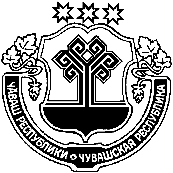 О признании утратившим силу постановление администрации Красночетайского района Чувашской Республики от 07.07.2022 г. №427 Об утверждении положения об организации регулярных перевозок пассажиров и багажа автомобильным транспортом на муниципальных маршрутах в границах Красночетайского района Чувашской РеспубликиАдминистрация   Красночетайского муниципального округа  Чувашской  Республики  п о с т а н о в л я е т:Признать утратившим силу постановление администрации Красночетайского района Чувашской Республики от 07.07.2022 г. №427 «Об утверждении положения об организации регулярных перевозок пассажиров и багажа автомобильным транспортом на муниципальных маршрутах в границах Красночетайского района Чувашской Республики, утвержденного постановлением главы администрации Красночетайского района от 14.10.2016 №341»;Настоящее постановление вступает в силу после опубликования в информационном издании «Вестник Красночетайского муниципального округа».Глава Красночетайскогомуниципального округа                                                                                    И.Н. МихопаровСогласовано:Заместитель главы администрациимуниципального округа – начальникаУправления по благоустройству и развитию территорий администрации Красночетайского муниципального округа                                                                                                                       В.И. ЯрабаеваГлавный специалист-эксперт отдела правового обеспечения                                                                              В.В. МихеевЧĂВАШ РЕСПУБЛИКИХĔРЛĔ ЧУТАЙ МУНИЦИПАЛЛӐ ОКРУГӖН   АДМИНИСТРАЦИЙĕЧУВАШСКАЯ РЕСПУБЛИКА АДМИНИСТРАЦИЯ  КРАСНОЧЕТАЙСКОГО МУНИЦИПАЛЬНОГО ОКРУГАЙ Ы Ш Ӑ Н У 14.12.2023№1115Хĕрлĕ Чутай салиПОСТАНОВЛЕНИЕ14.12.2023№1115село Красные Четаи